План – конспект  урокапо изобразительному искусству  во 2 классепо теме: «Золотые краски осени».Предмет: изобразительное искусство.Тема: «Золотые краски осени».Дата проведения: По типу урок: урок- творческая мастерскаяЦель: учить работать акварельными красками «по - сырому», смешивать краски и получать новые цвета и оттенкиЗадачи урока:продолжать учить детей рисованию с натуры;совершенствовать графические навыки (умение работать карандашом, кистью);развивать умение мыслить творчески, создавать что-то новое, оригинальное, видеть прекрасное в обычных вещах;раскрывать детям красоту осенней природы;воспитывать  интерес к предмету.Методы обучения: ИКТ, наглядный метод, объяснительно - иллюстративный метод, частично – поисковый метод, исследовательский метод.Формы обучения: групповая (дети сидят по группам), КТД, обще – классная,  фронтальная,  индивидуальная.Оборудование для проведения урока (для учителя):интерактивная доска, презентация «Последовательность изображения листа берёзы», выставка букетов листьев, гирлянды из осенних листьев, репродукции картин И. Шишкина «Осень», И. И. Бродского «Опавшие листья», краски, бумага, аудиокассета с инструментальной музыкой, бумага, кисти, акварельные краски, баночка для воды.Оборудование для проведения урока (для учеников):краски, кисти, палитра, листы – заготовки для всех видов орнамента, тряпочка, баночка с водой.План урока:I. Организационное  начало урока.II . Создание эмоционального настроя.III. Эмоциональная зарядка.1V. Актуализация опорных знаний.V. Физкультминутка.V1. Изучение нового материала.V11. Анализ детских работ.V111. Итог урока. Рефлексия.Ход урока:После прогулки ученики вернулись в класс с букетами из осенних листьев. Левая створка доски заранее обивается по периметру небольшими гвоздиками и на них натягиваются в разных направлениях нитки. Пересекаясь в разных местах, они образуют своеобразную паутину. На «паутине» - 1-2 листочка. Они завяли, сморщились. До начала урока доска закрыта тканью.1.Организационное  начало урока.Учитель. Здравствуйте, ребята! На уроке изобразительного искусства я желаю вам хорошего настроения и творческих успехов в работе!11. Создание эмоционального настроя.Учитель ещё раз обобщает ответы детей о приметах осени, сделанные во время прогулки.-Вот и кончилось тёплое лето. Солнышко не успевает согреть землю за короткий день. Ночью стало холодней. Листья изменили свою окраску. Вот они уже опадают, застилая землю разноцветным ковром. Октябрь-это уже настоящая осень. Пышно убранная и нарядная, в лоскутах опадающей листвы, с тихим плачем мелкого дождя, с караванами птиц, улетающих на юг, - словом пора, которая зовётся у нас в России «золотой осенью».111. Эмоциональная зарядка.1. Звучит запись музыкальной пьесы П. И. Чайковского «Осень».-Какое настроение создала у вас эта музыка?-Осенние дни рождают у нас разные настроения. Холодный и пасмурный день отзывается в душе тоской, а солнечный и тёплый рождает светлую радость.-Как вы думаете, удалось ли композитору при помощи музыки передать красоту осенней природы? (Да) -У композитора – звуки, у художника – краски, у поэта – слово.Учитель обращает внимание детей на картины И. Шишкина «Осень» и И. И. Бродского «Опавшие листья».- Как вы думаете, удалось ли художникам  при помощи красок  передать  прелесть осени? (Да) -Какие цвета использовали художники?1V. Актуализация опорных знаний.Беседа.- Мы с вами на прогулке читали стихи об осени. Я хотела бы вам прочитать ещё одно стихотворение, посвящённое этому прекрасному времени года:Стало вдруг светлее вдвое,Двор, как в солнечных лучах,Это платье золотоеУ берёзы на плечах.Утром мы во двор идём – Листья сыплются дождём,Под ногами шелестят,И летят… летят… летят…- Ребята, кто из вас знает, как называется такое явление природы, когда с деревьев начинают опадать листья7(Листопад)-Правильно. И у нас в городе начался листопад. Посмотрите, какие необыкновенные букеты мы с вами составили из осенних листьев. Какие они красивые, яркие, самых разных осенних цветов.  -А какого цвета листья на деревьях осенью?(Жёлтые, красные, зелёные, лимонные, багровые, оранжевые, пурпурные.)-Листья разные не только по цвету, но и по форме. Сейчас я вам буду загадывать загадки про деревья. Если у вас встретятся листья с этих деревьев, поднимите их вверх.2. Загадки про деревья.На лесной опушкеСтоят подружки,Платьица белены,Шапочки зелены.                      (Берёза)Весной зазеленела,Летом загорела,Осенью наделаКрасные кораллы.                    (Рябина.)В этот гладкий коробокБронзового цветаСпрятан маленький…Будущего лета.                    (Дубок)Что за дерево стоит – Ветра нет, а лист дрожит?                      (Осина)С моего цветка берётПчёлка самый вкусный мёд.А меня все обижают,Шкурку тонкую сдирают.                      (Липа)      -Листья каких ещё деревьев мы принесли с прогулки? (Листья клёна, ивы, тополя.)V. Физкультминутка. Игра «Передай осенний веночек по кругу».Все игроки встают в круг и под музыку передают веночек друг другу. Тот, на ком музыка прекратится, выходит.V1. Изучение нового материала.Формирование проблемной ситуации.– Ребята, пока мы с вами гуляли, на нашей доске появилось необычное произведение. Как вы думаете, кто его творец?  (Паук.)- Правильно. Это «дело рук» паучка. Как только наступает осень, паучок перебирается к нам в класс. Он давно живёт в нашем классе за доской. Зовут его Тутси. Паучок Тутси сплёл себе домик. Дунул ветерок, полетели листочки и застряли в паутинке. Нравятся вам эти листочки?  (Нет.)- Почему? (Они завяли и выглядят некрасиво.) - Да, а паучку так хочется сделать свой домик праздничным. Пока его нет, может быть поможем ему?  (Да!!!) - Но как сделать паутинку «живой»?2. Работа в группах. Обсуждение вариантов.- Можно вырезать листья из цветной бумаги, но  тогда они не передадут всех оттенков осенней листвы. - Можно вырезать листья из плотной бумаги, а затем раскрасить красками.  - Можно прикрепить высушенные листья, но они быстро осыплются. Все дети останавливаются на втором варианте: лучше раскрасить бумажные листья красками.3.«Открытие» и формулировка темы урока всеми детьми.- Какова же тема нашего урока? - Сегодня мы  поможем паучку украсить его жилище осенними листьями.  - Посмотрите на свои столы. Догадайтесь, что мы будем сегодня рисовать. - Чем мы будем рисовать?- Да, на сегодняшнем уроке мы с вами нарисуем лист березы с натуры. Сначала карандашом,  а чтобы листик получился праздничным, для раскрашивания применим интересную технику, которая  называется «работа акварельными красками по - сырому».  4. Анализ натурной постановки.- Я сказала, что лист березы мы будем рисовать с натуры. Вспоминаем, что, значит, рисовать с натуры? (Предмет должен быть перед глазами.)- Как назовем тогда лист березы? (Натура.)- Покажите все натуру (смотрю, чтобы все показали мне лист березы).- Листва – дети дерева, и у них все, как у деревьев. Назовите части листа.-Что это? (Показываем листовую пластинку, если не ответят, говорю сама.) - Что это? (Черешок; он, как ствол.)- Что видно на листовой пластинке? (Прожилки; они как ветки.)- Итак, назовите части листа. - Посмотрите, что больше – высота или ширина листа?- Значит, как надо положить бумагу? Покажите.- На какую фигуру похож лист? (На треугольник.)- Считаем вместе, сколько раз черешок укладывается в высоте листа?- Значит, на сколько частей делить весь лист?- Сравните высоту и ширину листа. Какие они?- Какого цвета больше на листе?- Какие цвета еще есть на листе?5. Объяснение с показом презентации «Последовательность изображения листа берёзы».- Лист бумаги кладу вертикально. Отмечаю засечками высоту листа. Слайд 1. 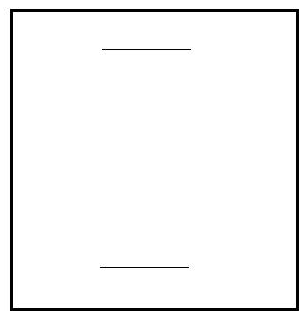 - Провожу посередине «секретную» линию и делю ее на четыре части (пополам, потом каждую часть еще пополам), одну часть оставляю на черешок. Слайд 2.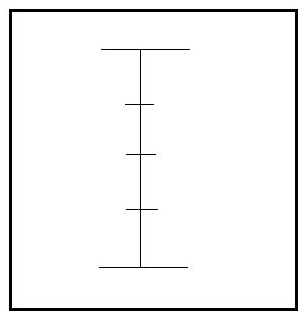 - Смотрю, какова высота листовой пластинки. Отмечаю столько же в ширину. Слайд 3.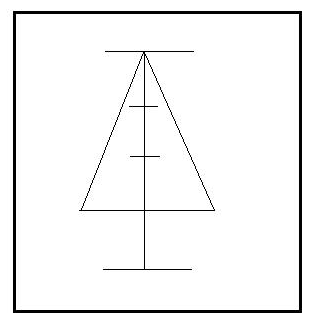 - Прорисовываю листовую пластинку, черешок, прожилки, стираю лишние линии.Слайд 4.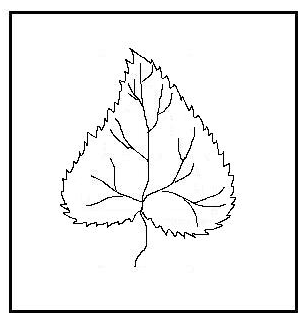 6. Работа с красками. Техника «по – сырому». Учащиеся работают вместе с учителем.Звучит инструментальная музыка.-Итак, приступим:1) смочим лист бумаги водой, начиная водить кисточкой  сверху по горизонтали слева направо и справа налево, постепенно спускаясь вниз;2) ещё раз обмакнём кисточку в банку с водой – акварельная краска любит воду. Наберём на кисть одну из осенних красок – жёлтую, красную, зелёную  или коричневую – и коснёмся бумаги. Что происходит?  (Краска расползается.)- Такая техника называется «по - сырому». Цветное пятно сразу расползается и становится пушистым. Пока оно не высохло, рядом можно положить другой цвет, и края пятен сольются, один цвет смешается с другим, образуя плавные переход от одного к другому.7. Первичное закрепление материала.– Расскажите, как вы получили такие интересные цвета. (Жёлтый цвет при встрече с красным превращается в оранжевый. Красный цвет при встрече с зелёным превратился в коричневый. Зелёный цвет при встрече с жёлтым превратился в изумрудный.) -Такой переход мы наблюдаем и в природе на осенних листьях.-Как называется техника раскрашивания, которой мы сейчас воспользовались?VII. Анализ детских работ.Учитель. Ребята! Вы все молодцы! Мне очень понравились ваши работы. А Вам? Дети смотрят, оценивают работы друг друга, что получилось, а что нет.- Получились листья совсем как настоящие. Теперь с помощью ножниц вырежем свои листочки, а с помощью канцелярских скрепок прикрепим их на «паутинку».-Кого можно встретить в «паутинке» паучка? (Бабочек, стрекоз, мух, кузнечиков.) На дом ребятам можно задать нарисовать и вырезать различных насекомых.-Прикрепим наших насекомых на паутинку. Вот их сколько запуталось в паутинке. А где же сам хозяин?Появляется хозяин паутинки  (его учитель делает сам).- И задрожали от страха все насекомые и листья. Но не бойтесь, наш паучок Тутси добрый. -посмотрите и удивитесь: могли бы мы увидеть такую красоту где- нибудь в лесу?(Нет, наша паутинка – единственная и неповторимая.)VIII. Итог урока. Рефлексия. Учитель.-Вам понравилось создавать такие интересные работы вместе? (Да!) –Благодаря нашей коллективной работе у нас в классе ещё долгое время будет стоять осень. Поблагодарим друг друга за работу, а нашего паучка Тутси – за такое интересное дело.  - Что нового открыли вы  для себя на уроке?(Смешивать краски, работать по – сырому. Работать коллективно. Быть аккуратными и старательными. Делать приятное другим – это здорово.)Литература: Планирование составлено на основе примерной программы начального образования по изобразительному искусству с учетом авторской программы Т.Я. Шпикаловой. ( «Изобразительное искусство и художественный труд» 1-4 класс под редакцией доктора педнаук Т.Я. Шпикаловой М. Просвещение, 2006 год)Ростовцев Н. Н. Методика преподавания изобразительного искусства в школе. М; «Просвещение», 2000.Краснов Н. В. Беседы по искусству в начальной школе. М; « Искусство» 2001 .Методические пояснения при выборе методов и приемов обучения:В дидактике принято классифицировать методы обучения по нескольким признакам:• по источникам, из которых учащиеся получают знания (словесные, наглядные, практические методы);• по характеру познавательной деятельности учащихся (объяснительно-иллюстративные, репродуктивные, частично-поисковые или эвристические, исследовательские методы);• по характеру дидактических задач, решению которых они служат (методы сообщения учащимся новых знаний, методы закрепления полученных знаний, методы формирования умений и навыков, методы контроля и оценки знаний учащихся);• по преобладанию при их применении деятельности учителя или ученика (методы изложения знаний учителем, методы самостоятельной работы учащихся).Наибольшей популярностью пользуются первые две из этих классификаций, поэтому рассмотрим их несколько подробнее.К словесным методам и приёмам  обучения, которые можно использовать на данном уроке, можно отнести  рассказ, беседу, лекции, словесные указания.Рассказ - это повествовательная форма изложения учебного материала учителем. Рассказ, как правило, используется для подачи нового материала и сопровождается демонстрацией наглядных пособий: например, при ознакомлении младших школьников с историей или особенностями произведений народного, декоративно-прикладного искусства.Рассказ может применяться при сообщении учащимся о традициях класса и школы, правилах поведения на уроке, техники безопасности при работе с инструментами.Объяснение - это последовательное разъяснение учащимся содержания задания, значения определенных понятий, устройства образцов, правил и приемов выполнения определенных трудовых операций и т. д.Объяснение обычно сопровождается учебной демонстрацией наглядных пособий (таблиц, плакатов, чертежей, схем, технологических карт, образцов изделий, выполненных учителем или учениками, и т. д.) или этапов выполнения работы.Одним из самых эффективных в дошкольном, младшем школьном, среднем школьном возрасте  методов словесного изложения учебного материала является беседа.Беседа - это диалог педагога с учениками, в котором учитель непременно опирается на уже имеющиеся у учащихся знания и практический опыт. Беседа может использоваться при изложении нового материала, при закреплении и проверке, при обобщении изученного материала.Готовясь к беседе, педагог подбирает вопросы, которые должны быть понятны учащимся и отражать суть изучаемого материала. Учителю необходимо продумать последовательность задаваемых детям вопросов и возможные варианты ответов на них.Дополняя и обобщая ответы учащихся, педагог постепенно подводит детей к усвоению новых понятий или закреплению уже имеющихся у них знаний.Творческие методы, как и следует из их названия, предполагают, что в деятельности учащихся преобладает поисковое, творческое начало. К этой группе можно отнести проблемное изложение, частично-поисковые (или эвристические) и исследовательские методы.Все творческие методы включают в себя постановку и решение проблемных ситуаций. При не проблемном, «сообщающем» обучении необходимые знания и умения формируются до решения задач и сначала независимо от него; потом предлагаются задания, в которых ученик должен применить и закрепить эти знания.При проблемном обучении новые знания добываются, открываются самим учеником именно в процессе решения практических и теоретических задач.Виды, методы проблемного обучения весьма разнообразны. Их выделяют чаще в зависимости от предполагаемого уровня активности, степени самостоятельности учащихся в процессе их поисковой деятельности (И. Я.Лернер, М. Н. Скаткин).